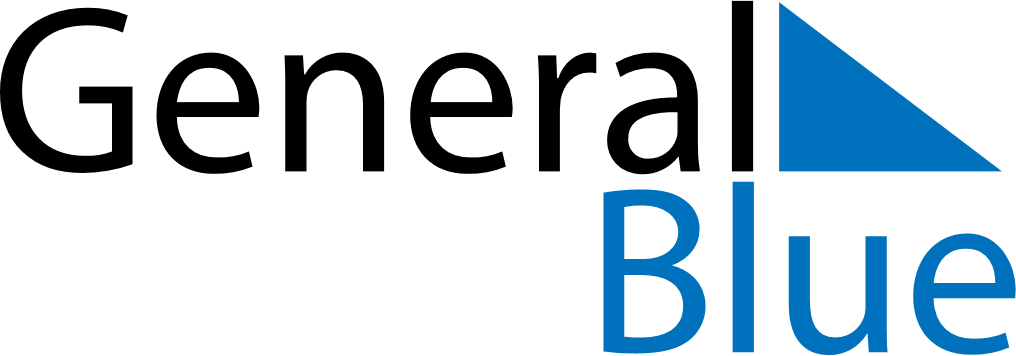 June 2019June 2019June 2019MonacoMonacoSUNMONTUEWEDTHUFRISAT123456789101112131415Whit Monday16171819202122Corpus Christi2324252627282930